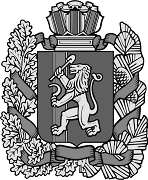         23.04. 2018 г.                                   д.Успенка                                  № 17Об упорядочении адресаВ связи с упорядоченностью адреса жилого дома расположенного по ул.Энергетиков д.1 д.Успенка ПОСТАНОВЛЯЮ:1.Жилому дому расположенному в д.Успенка по ул.Энергетиков д.1 присвоить адрес: Красноярский край Ирбейский район д.Успенка ул.Энергетиков д.1А.Кадастровый номер: 24:16:5201001:672.Постановление № 13 от 12.03.2018 г. считать утратившим силу.3.Постановление вступает в силу со дня подписания.Глава Успенского сельсовета                                                 И.И.Азарова                                                                                  Администрация                    Успенского сельсовета Ирбейского районаПОСТАНОВЛЕНИЕ